UNIVERSIDADE FEDERAL DE RORAIMA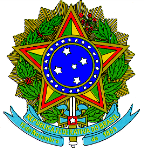 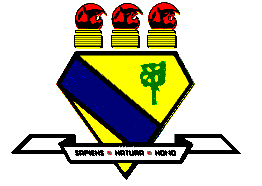 PRÓ-REITORIA DE ENSINO E GRADUAÇÃOPROGRAMA INSTITUCIONAL DE BOLSAS DE INICIAÇÃO À DOCÊNCIAANEXO I FICHA DE INSCRIÇÃO DE PROFESSOR DA EDUCAÇÃO BÁSICA NOME:  _____________________________________________________________________  DATA DE NASCIMENTO: _____/ ____ / _________CPF: ______________________ IDENTIDADE OU PASSAPORTE: _____________________ENDEREÇO PARA CORRESPONDÊNCIA: ___________________________________________ ______________________________________________________________________________					TELEFONES DE CONTATO: ______________________________________________________ E-MAIL: _______________________________________________________________________ ESCOLA DE ATUAÇÃO: _________________________________________________________ ÁREA DE ATUAÇÃO: ____________________________________________________________TEMPO DE ATUAÇÃO NA ESCOLA (PRÁTICA EM SALA DE AULA): ______________________FORMAÇÃO SUPERIOR: (CURSO) _________________________________________________INSTITUIÇÃO: __________________________________________________________________ANO DE CONCLUSÃO: _______________   ATUOU COMO SUPERVISOR PIBID? 	(   ) SIM	(   ) NÃOATUOU COMO SUPERVISOR DE ESTÁGIO SUPERVISIONADO? 	(   ) SIM	(   ) NÃODATA ____/ ____/ 2014._____________________________________________________ASSINATURA